Ton nomPréfèrerais-tu… Source : https://se.csbe.qc.ca/mathprimaire/2021/04/26/prefererais-tu/Préfèrerais-tu… Source : https://se.csbe.qc.ca/mathprimaire/2021/04/26/prefererais-tu/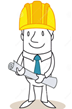 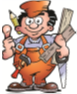 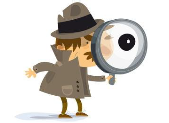 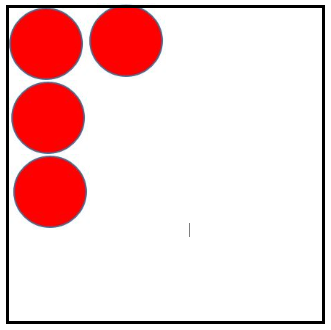 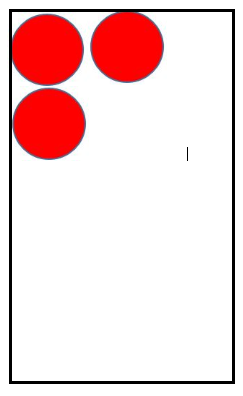 Préfèrerais-tu…Préfèrerais-tu…avoir 364 bonbons et en donner 188 à tes amis?avoir 281 bonbons et en donner 97 à tes amis?